Ententýna, mandolínaEntentýna, mandolína,pojedeme do Kolína. Housle, basa, trumpeta, pojedeme do světa. Ententýna, mandolína,nikdo nejsme kůže líná. Housle, basa, klarinet, Obletíme celý svět. 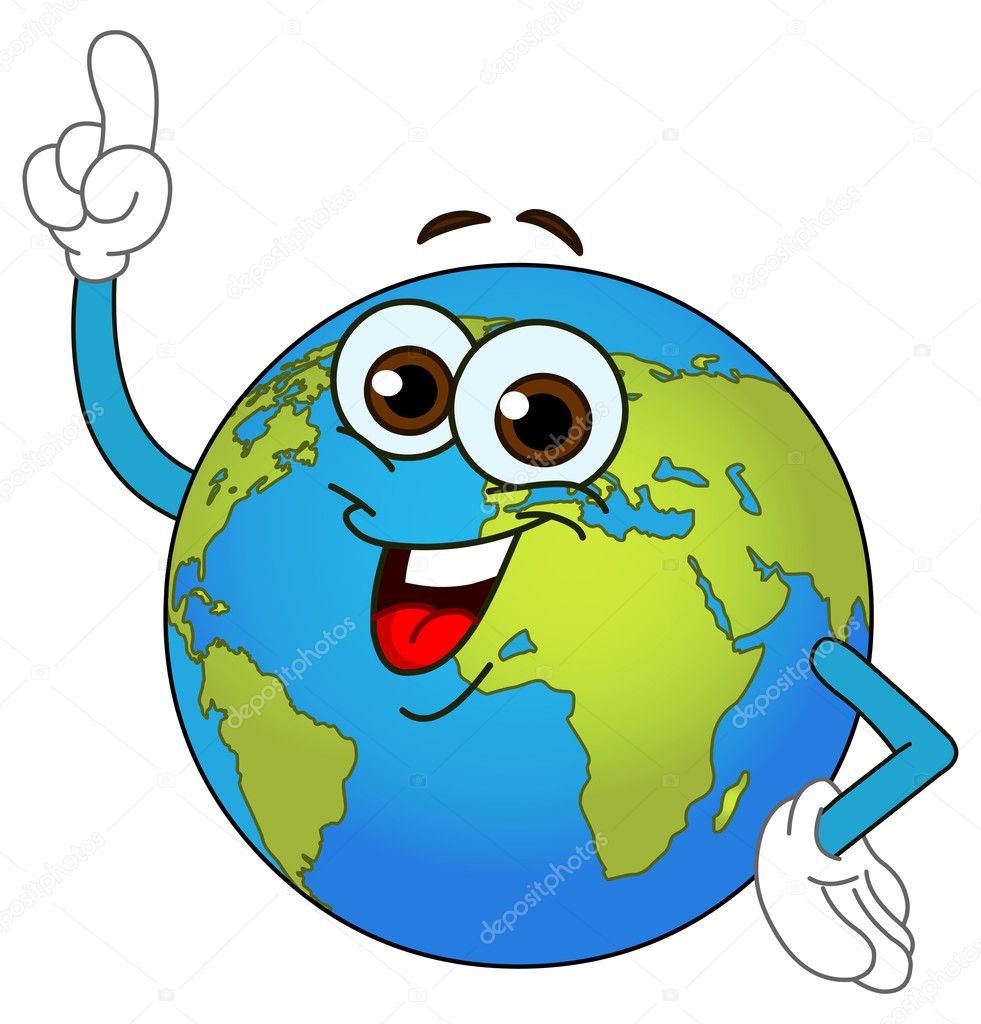 